АДМИНИСТРАЦИЯ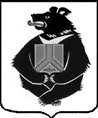 СРЕДНЕУРГАЛЬСКОГО СЕЛЬСКОГО ПОСЕЛЕНИЯ Верхнебуреинского муниципального районаХабаровского краяПОСТАНОВЛЕНИЕ22.03.2024  № 8С. Средний УргалО внесении изменений в Муниципальную программу «Обеспечение первичных мер пожарной безопасности на территории Среднеургальского сельского поселения», утверждённую постановлением администрации от 01.11.2017 № 29В соответствии с п. 2 ст. 179 Бюджетного кодекса Российской Федерации, решением Совета депутатов сельского поселения от 14.12.2020 № 98 «О бюджете Среднеургальского сельского поселения Верхнебуреинского муниципального района Хабаровского края на 2023 год и плановый период 2024 - 2025 годов», администрация Среднеургальского сельского поселения ПОСТАНОВЛЯЕТ:1. Внести изменения в постановление администрации от 01.11.2017 №29 «Об утверждении муниципальной программы  «Обеспечение первичных мер пожарной безопасности на территории Среднеургальского сельского поселения»	1) в паспорте  программы -  Объемы и источники финансирования Программы– на 2023 год цифры «150,00»  заменить цифрами «00,00»;2) в пункте 3 - Ресурсное обеспечение Программы, перечень программных мероприятий - на 2023 год цифры «150,00» заменить цифрами «00,00»;3) в приложение №1 – Смета финансирования муниципальной программы-на 2023 год цифры«150,00» заменить цифрами «00,00»;2.Настоящее постановление подлежит опубликованию в Вестнике нормативных правовых актов Среднеургальского сельского поселения и размещению на официальном сайте муниципального образования сельского поселения http://среднеургальское.рф/3. Контроль за выполнением данного постановления оставляю за собой.4. Постановление вступает в силу после его официального опубликования (обнародования).Глава сельского поселения	Н.С.Левина 